załącznik nr 11SPECJALNY OŚRODEK SZKOLNO – WYCHOWAWCZY NR  1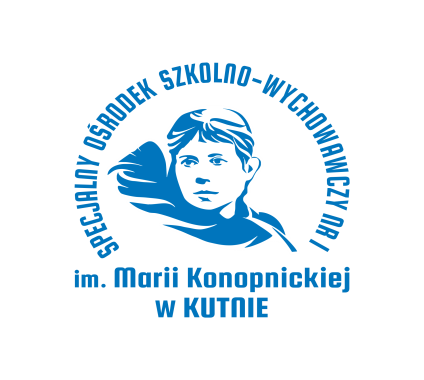 im. Marii Konopnickiej tel. 24  254 74 39  fax. 24  254 25 99   NIP 775 – 21 – 97 – 227 Regon 001098544e-mail: sosw1kutno@onet.euKutno, ………………………………………………………							Specjalny Ośrodek							Szkolno – Wychowawczy Nr 1							im. Marii Konopnickiej w KutnieFORMULARZ   PRZYJĘCIA   w roku szkolnym  20……/20…… do grupy wychowawczej w SOSW Nr 1 
im. Marii Konopnickiej w Kutnie niżej wymienionego uczniaDANE  WYCHOWANKA:Imię i nazwisko			…………………………………………………………………………………………………Data i miejsce urodzenia 	…………………………………………………………………………………………………PESEL				…………………………………………………………………………………………………Adres stałego zameldowania	…………………………………………………………………………………………………Adres zamieszkania1)		…………………………………………………………………………………………………Imiona i nazwiska rodziców	…………………………………………………………………………………………………Imię i nazwisko opiekuna2)	…………………………………………………………………………………………………Typ szkoły/ klasa		…………………………………………………………………………………………………Rodzaj niepełnosprawności3)	…………………………………………………………………………………………………Numer telefonu kontaktowego	…………………………………………………………………………………………							…………………………………………………………(podpis rodzica/opiekuna) W przypadku, gdy jest inny niż adres stałego zameldowania. W sytuacji, gdy dziecko ma wyznaczonego opiekuna prawnego lub innego opiekuna (np. przebywa w rodzinie zastępczej, placówce opiekuńczo – wychowawczej itp.). Zgodnie z orzeczeniem wydanym przez poradnię psychologiczno – pedagogiczną.